Suvestinė redakcija nuo 2023-05-20Sprendimas paskelbtas: TAR 2022-05-27, i. k. 2022-11268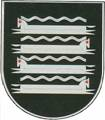 KAIŠIADORIŲ RAJONO SAVIVALDYBĖS TARYBASPRENDIMASDĖL VALSTYBĖS BIUDŽETO LĖŠŲ, SKIRTŲ IŠLAIDOMS, SUSIJUSIOMS SU KAIŠIADORIŲ RAJONO SAVIVALDYBĖS MOKYTOJŲ PERSONALO OPTIMIZAVIMU IR ATNAUJINIMU, APMOKĖTI, PASKIRSTYMO TVARKOS APRAŠO PATVIRTINIMO2022 m. gegužės 26 d. Nr. V17E-161KaišiadorysVadovaudamasi Lietuvos Respublikos vietos savivaldos įstatymo 16 straipsnio 4 dalimi, Lietuvos Respublikos 2022 metų valstybės biudžeto lėšų, skirtų išlaidoms, susijusioms su valstybinių ir savivaldybių mokyklų mokytojų, dirbančių pagal ikimokyklinio, priešmokyklinio,  bendrojo ugdymo ir profesinio mokymo programas, personalo optimizavimu ir atnaujinimu, apmokėti, paskirstymo tvarkos aprašo, patvirtinto Lietuvos Respublikos švietimo, mokslo ir sporto ministro 2022 m. kovo 2 d. įsakymu Nr. V-341 „Dėl Lietuvos Respublikos 2022 metų valstybės biudžeto lėšų, skirtų išlaidoms, susijusioms su valstybinių ir savivaldybių mokyklų mokytojų, dirbančių pagal ikimokyklinio, priešmokyklinio, bendrojo ugdymo ir profesinio mokymo programas, personalo optimizavimu ir atnaujinimu, apmokėti, paskirstymo tvarkos aprašo patvirtinimo“, 3 punktu, Kaišiadorių rajono savivaldybės taryba n u s p r e n d ž i a: Patvirtinti Valstybės biudžeto lėšų, skirtų išlaidoms, susijusioms su Kaišiadorių rajono savivaldybės mokytojų personalo optimizavimu ir atnaujinimu, apmokėti, paskirstymo tvarkos aprašą (pridedama).Savivaldybės meras	                                                                                         Vytenis TomkusPATVIRTINTAKaišiadorių rajono savivaldybės tarybos2022 m. gegužės 26 d. sprendimu Nr. V17E-161VALSTYBĖS BIUDŽETO LĖŠŲ, SKIRTŲ IŠLAIDOMS, SUSIJUSIOMS SU KAIŠIADORIŲ RAJONO SAVIVALDYBĖS MOKYTOJŲ PERSONALO OPTIMIZAVIMU IR ATNAUJINIMU, APMOKĖTI, PASKIRSTYMO TVARKOS APRAŠASI SKYRIUSBENDROSIOS NUOSTATOS1. Valstybės biudžeto lėšų, skirtų išlaidoms, susijusioms su Kaišiadorių rajono savivaldybės mokytojų personalo optimizavimu ir atnaujinimu, apmokėti, paskirstymo tvarkos aprašas (toliau – Aprašas) nustato valstybės ir savivaldybės biudžeto lėšų, skirtų išlaidoms, susijusioms su Kaišiadorių rajono savivaldybės mokyklų (toliau – mokyklos) mokytojų, dirbančių pagal ikimokyklinio, priešmokyklinio ir bendrojo ugdymo programas (toliau – mokytojai), personalo optimizavimu ir atnaujinimu, apmokėti (toliau – lėšos), paskirstymo tvarką.2. Lėšos mokytojų pasitraukimui skiriamos išeitinių išmokų išlaidoms visiškai padengti, kai išeitinės išmokos mokamos mokytojams, su jais šalių susitarimu nutraukiant darbo sutartis.3. Lėšos mokytojų pritraukimui skiriamos mokyklose taikomoms priemonėms, kurios paskatintų asmenį užimti laisvą mokytojo darbo vietą ir dirbti joje (toliau – mokytojų pritraukimo priemonės), finansuoti.4. Apraše vartojamos sąvokos apibrėžtos Lietuvos Respublikos švietimo įstatyme bei kituose teisės aktuose.II SKYRIUSLĖŠŲ SKYRIMAS MOKYTOJŲ PASITRAUKIMUI5. Lėšos mokytojų pasitraukimui skiriamos šiais atvejais:5.1. dėl mokyklų tinklo pertvarkos – lėšos skiriamos prioriteto tvarka;5.2. mokytojui įgijus teisę į visą senatvės pensiją – lėšos skiriamos, tik visiškai patenkinus Aprašo 5.1 papunktyje nurodytų išeitinių išmokų poreikį.5.3. mokytojui, atleistam dėl savininko teises ir pareigas įgyvendinančios institucijos (dalyvių susirinkimo) priimto sprendimo mokykloje mažinti klasių (grupių) skaičių, išskyrus Aprašo 5.1 papunktyje nurodytą atvejį. Papildyta papunkčiu:Nr. V17E-159, 2023-05-18, paskelbta TAR 2023-05-19, i. k. 2023-094636. Išeitinės išmokos, kuriai mokėti skiriama lėšų, dydis vienam asmeniui negali viršyti:6.1. dviejų mokytojo vidutinių mėnesinių darbo užmokesčių dydžio, kai darbo santykiai su darbdaviu atleidimo iš darbo dieną tęsėsi iki penkerių metų;6.2. trijų mokytojo vidutinių mėnesinių darbo užmokesčių dydžio, kai darbo santykiai su darbdaviu atleidimo iš darbo dieną tęsėsi nuo penkerių iki dešimt metų;6.3. keturių mokytojo vidutinių mėnesinių darbo užmokesčių dydžio, kai darbo santykiai su darbdaviu atleidimo iš darbo dieną tęsėsi nuo dešimt iki dvidešimt metų;6.4. penkių mokytojo vidutinių mėnesinių darbo užmokesčių dydžio, kai darbo santykiai su darbdaviu atleidimo iš darbo dieną tęsėsi nuo dvidešimt iki dvidešimt penkerių metų;6.5. šešių mokytojo vidutinių mėnesinių darbo užmokesčių dydžio, kai darbo santykiai su darbdaviu atleidimo iš darbo dieną tęsėsi dvidešimt penkerius ir daugiau metų.7. Mokytojų išeitinių išmokų iš valstybės biudžeto lėšų dalis negali būti didesnė kaip 2/3 nuo faktiškai išmokėtos išeitinių išmokų sumos, o savivaldybės biudžeto lėšų dalis negali būti mažesnė kaip 1/3 nuo faktiškai išmokėtos išeitinių išmokų sumos.8. Lėšos mokytojų pasitraukimui negali būti skiriamos išeitinių išmokų išlaidoms padengti, jeigu mokytojas yra gavęs išeitinę išmoką vadovaujantis Aprašu arba iki jo įsigaliojimo galiojusiais valstybės biudžeto lėšų, skirtų išlaidoms, susijusioms su mokyklų pedagoginių darbuotojų skaičiaus optimizavimu, apmokėti, paskirstymo tvarkos aprašais. Išeitinė išmoka pagal Aprašą skiriama, mokytojui raštu patvirtinus, kad jis nėra gavęs išeitinės išmokos vadovaujantis Aprašu arba iki jo įsigaliojimo galiojusiais valstybės biudžeto lėšų, skirtų išlaidoms, susijusioms su mokyklų pedagoginių darbuotojų skaičiaus optimizavimu, apmokėti, paskirstymo tvarkos aprašais.9. Valstybės biudžeto lėšos mokytojų pasitraukimui mokykloms paskirstomos, atsižvelgiant į mokyklos vadovo pateiktą motyvuotą prašymą dėl lėšų skyrimo, Kaišiadorių rajono savivaldybės tarybos sprendimu.III SKYRIUSLĖŠŲ SKYRIMAS MOKYTOJŲ PRITRAUKIMUI10. Patenkinus Aprašo II skyriuje nurodytą lėšų poreikį, likusios lėšos gali būti naudojamos mokytojų pritraukimo priemonėms tenkinti.11. Mokytojų pritraukimo priemonės, finansuojamos iš valstybės biudžeto lėšų, gali būti pradėtos taikyti asmeniui, einamaisiais kalendoriniais metais priimtam į laisvą mokytojo pareigybę mokykloje (visai pareigybės darbo laiko normai arba jos daliai):11.1. jei asmuo nėra dirbęs mokytoju valstybinėje ar savivaldybės mokykloje pagal ikimokyklinio, priešmokyklinio, bendrojo ugdymo programas; 11.2. jei asmuo yra dirbęs mokytoju valstybinėje ar savivaldybės mokykloje pagal ikimokyklinio, priešmokyklinio, bendrojo ugdymo  programas, išskyrus šiuos atvejus:11.2.1. kai mokytojas, priimtas į mokyklą, joje yra dirbęs neterminuotai per pastaruosius 12 mėnesių;11.2.2. kai mokytojas yra dirbęs neterminuotai per pastaruosius 12 mėnesių mokykloje, kuri yra toje pačioje gyvenamojoje vietovėje (mieste, miestelyje, kaime) kaip mokykla, į kurią yra priimtas.12. Asmeniui taikomos mokytojų pritraukimo priemonės yra individualiai su juo derinamos ir nustatomos mokyklos vadovo sprendimu apibrėžtam laikotarpiui, bet ne ilgiau kaip iki einamųjų kalendorinių metų pabaigos.13. Mokytojų pritraukimo priemonės, esant finansinėms galimybėms, gali būti šios:13.1. materialinė parama;13.2. važiavimo į darbą ir atgal visuomeniniu transportu, nuosava, išsinuomota ar pagal panaudos sutartį perduota transporto priemone išlaidų kompensavimas, pateikus išlaidas patvirtinančius dokumentus;13.3. gyvenamojo ploto nuomos išlaidų kompensavimas, pateikus išlaidas patvirtinančius dokumentus;13.4. kvalifikacijos įgijimo ir tobulinimo išlaidų kompensavimas (pedagogo kvalifikacijos, kito mokomojo dalyko ar pedagoginės specializacijos kompetencijų įgijimo, kvalifikacijos tobulinimo ir su juo susijusių išlaidų kompensavimas); 13.5. persikėlimo iš kitos gyvenamosios vietovės išlaidų kompensavimas.14. Valstybės biudžeto lėšos mokyklai skiriamos, atsižvelgiant į mokyklos vadovo pateiktą motyvuotą prašymą dėl lėšų skyrimo ir į su asmeniu raštu suderintą mokyklos vadovo sprendimą dėl Aprašo 13 punkte numatytų konkrečių pritraukimo priemonių taikymo, Kaišiadorių rajono savivaldybės tarybos sprendimu.IV SKYRIUSBAIGIAMOSIOS NUOSTATOS15. Lėšos mokykloms skiriamos per metus pagal poreikį, bet ne vėliau kaip iki einamųjų metų spalio 1 d.16. Jei, mokyklos vadovui šalių susitarimu nutraukus su mokytoju darbo sutartį ir pagal Aprašą išmokėjus jam išeitinę išmoką, mokyklos vadovas su tuo pačiu mokytoju einamaisiais metais sudaro naują darbo sutartį, lėšos laikomos panaudotomis ne pagal paskirtį ir turi būti grąžintos, laikantis Aprašo 15 punkto nuostatų.17. Skirtas, bet pagal Apraše nurodytą paskirtį nepanaudotas lėšas iki einamųjų metų lapkričio 25 dienos mokykla grąžina į Kaišiadorių rajono savivaldybės iždo sąskaitą. 18. Mokykla iki kitų metų sausio 10 d. Kaišiadorių rajono savivaldybės administracijos Švietimo, kultūros ir sporto skyriui pateikia lėšų panaudojimo ataskaitą, parengtą pagal Aprašo priede pateiktą formą. 19. Asmenys, neteisėtai gavę valstybės biudžeto lėšų, skirtų mokytojų pasitraukimui ar mokytojų pritraukimui, privalo jas nedelsdami grąžinti, o jų negrąžinus, minėtos lėšos išieškomos teisės aktų nustatyta tvarka.––––––––––––––––––––––––––––––––Valstybės biudžeto lėšų, skirtų išlaidoms, susijusioms su Kaišiadorių rajono savivaldybės mokytojų personalo optimizavimu ir atnaujinimu, apmokėti, paskirstymo tvarkos aprašo priedasPakeitimai:1.Kaišiadorių rajono savivaldybės taryba, SprendimasNr. V17E-159, 2023-05-18, paskelbta TAR 2023-05-19, i. k. 2023-09463Dėl Kaišiadorių rajono savivaldybės tarybos 2022 m. gegužės 26 d. sprendimo Nr. V17-161 „Dėl Valstybės biudžeto lėšų, skirtų išlaidoms, susijusioms su Kaišiadorių rajono savivaldybės mokytojų personalo optimizavimu ir atnaujinimu, apmokėti, paskirstymo tvarkos aprašo patvirtinimo“ pakeitimo(Valstybės biudžeto lėšų, skirtų išlaidoms, susijusioms su Kaišiadorių rajono savivaldybės mokytojų personalo optimizavimu ir atnaujinimu, apmokėti, panaudojimo ataskaitos forma)VALSTYBĖS BIUDŽETO LĖŠŲ, SKIRTŲ IŠLAIDOMS, SUSIJUSIOMS SU KAIŠIADORIŲ RAJONO SAVIVALDYBĖS MOKYTOJŲ PERSONALO OPTIMIZAVIMU IR ATNAUJINIMU, APMOKĖTI, PANAUDOJIMO ATASKAITA(Valstybės biudžeto lėšų, skirtų išlaidoms, susijusioms su Kaišiadorių rajono savivaldybės mokytojų personalo optimizavimu ir atnaujinimu, apmokėti, panaudojimo ataskaitos forma)VALSTYBĖS BIUDŽETO LĖŠŲ, SKIRTŲ IŠLAIDOMS, SUSIJUSIOMS SU KAIŠIADORIŲ RAJONO SAVIVALDYBĖS MOKYTOJŲ PERSONALO OPTIMIZAVIMU IR ATNAUJINIMU, APMOKĖTI, PANAUDOJIMO ATASKAITA(Valstybės biudžeto lėšų, skirtų išlaidoms, susijusioms su Kaišiadorių rajono savivaldybės mokytojų personalo optimizavimu ir atnaujinimu, apmokėti, panaudojimo ataskaitos forma)VALSTYBĖS BIUDŽETO LĖŠŲ, SKIRTŲ IŠLAIDOMS, SUSIJUSIOMS SU KAIŠIADORIŲ RAJONO SAVIVALDYBĖS MOKYTOJŲ PERSONALO OPTIMIZAVIMU IR ATNAUJINIMU, APMOKĖTI, PANAUDOJIMO ATASKAITA(Valstybės biudžeto lėšų, skirtų išlaidoms, susijusioms su Kaišiadorių rajono savivaldybės mokytojų personalo optimizavimu ir atnaujinimu, apmokėti, panaudojimo ataskaitos forma)VALSTYBĖS BIUDŽETO LĖŠŲ, SKIRTŲ IŠLAIDOMS, SUSIJUSIOMS SU KAIŠIADORIŲ RAJONO SAVIVALDYBĖS MOKYTOJŲ PERSONALO OPTIMIZAVIMU IR ATNAUJINIMU, APMOKĖTI, PANAUDOJIMO ATASKAITA(Valstybės biudžeto lėšų, skirtų išlaidoms, susijusioms su Kaišiadorių rajono savivaldybės mokytojų personalo optimizavimu ir atnaujinimu, apmokėti, panaudojimo ataskaitos forma)VALSTYBĖS BIUDŽETO LĖŠŲ, SKIRTŲ IŠLAIDOMS, SUSIJUSIOMS SU KAIŠIADORIŲ RAJONO SAVIVALDYBĖS MOKYTOJŲ PERSONALO OPTIMIZAVIMU IR ATNAUJINIMU, APMOKĖTI, PANAUDOJIMO ATASKAITA(Valstybės biudžeto lėšų, skirtų išlaidoms, susijusioms su Kaišiadorių rajono savivaldybės mokytojų personalo optimizavimu ir atnaujinimu, apmokėti, panaudojimo ataskaitos forma)VALSTYBĖS BIUDŽETO LĖŠŲ, SKIRTŲ IŠLAIDOMS, SUSIJUSIOMS SU KAIŠIADORIŲ RAJONO SAVIVALDYBĖS MOKYTOJŲ PERSONALO OPTIMIZAVIMU IR ATNAUJINIMU, APMOKĖTI, PANAUDOJIMO ATASKAITA(Valstybės biudžeto lėšų, skirtų išlaidoms, susijusioms su Kaišiadorių rajono savivaldybės mokytojų personalo optimizavimu ir atnaujinimu, apmokėti, panaudojimo ataskaitos forma)VALSTYBĖS BIUDŽETO LĖŠŲ, SKIRTŲ IŠLAIDOMS, SUSIJUSIOMS SU KAIŠIADORIŲ RAJONO SAVIVALDYBĖS MOKYTOJŲ PERSONALO OPTIMIZAVIMU IR ATNAUJINIMU, APMOKĖTI, PANAUDOJIMO ATASKAITA(data)(data)(data)(data)(data)(data)(data)(mokyklos pavadinimas)(mokyklos pavadinimas)(mokyklos pavadinimas)(mokyklos pavadinimas)(mokyklos pavadinimas)(mokyklos pavadinimas)(mokyklos pavadinimas)I. BENDRA INFORMACIJA APIE VALSTYBĖS BIUDŽETO LĖŠASI. BENDRA INFORMACIJA APIE VALSTYBĖS BIUDŽETO LĖŠASI. BENDRA INFORMACIJA APIE VALSTYBĖS BIUDŽETO LĖŠASI. BENDRA INFORMACIJA APIE VALSTYBĖS BIUDŽETO LĖŠASI. BENDRA INFORMACIJA APIE VALSTYBĖS BIUDŽETO LĖŠASI. BENDRA INFORMACIJA APIE VALSTYBĖS BIUDŽETO LĖŠASI. BENDRA INFORMACIJA APIE VALSTYBĖS BIUDŽETO LĖŠASValstybės biudžeto lėšos, EurValstybės biudžeto lėšos, EurValstybės biudžeto lėšos, EurValstybės biudžeto lėšos, EurSkirtaPanaudotaNepanaudotų lėšų likutisValstybės biudžeto lėšos, EurValstybės biudžeto lėšos, EurValstybės biudžeto lėšos, EurValstybės biudžeto lėšos, EurII. INFORMACIJA APIE LĖŠŲ IŠEITINĖMS IŠMOKOMS MOKĖTI PANAUDOJIMĄII. INFORMACIJA APIE LĖŠŲ IŠEITINĖMS IŠMOKOMS MOKĖTI PANAUDOJIMĄII. INFORMACIJA APIE LĖŠŲ IŠEITINĖMS IŠMOKOMS MOKĖTI PANAUDOJIMĄII. INFORMACIJA APIE LĖŠŲ IŠEITINĖMS IŠMOKOMS MOKĖTI PANAUDOJIMĄII. INFORMACIJA APIE LĖŠŲ IŠEITINĖMS IŠMOKOMS MOKĖTI PANAUDOJIMĄII. INFORMACIJA APIE LĖŠŲ IŠEITINĖMS IŠMOKOMS MOKĖTI PANAUDOJIMĄII. INFORMACIJA APIE LĖŠŲ IŠEITINĖMS IŠMOKOMS MOKĖTI PANAUDOJIMĄPareigybėsMokytojų, su kuriais nutraukta darbo sutartis, skaičiusMokytojų, su kuriais nutraukta darbo sutartis, skaičiusMokytojų, su kuriais nutraukta darbo sutartis, skaičiusLėšos, panaudotos išeitinėms išmokoms mokėti, EurLėšos, panaudotos išeitinėms išmokoms mokėti, EurLėšos, panaudotos išeitinėms išmokoms mokėti, EurPareigybėsiš visoiš jų:iš jų:iš visoiš jų:iš jų:Pareigybėsiš visodėl mokyklų tinklo pertvarkosmokytojui įgijus teisę į visą senatvės pensijąiš visovalstybės biudžeto lėšossavivaldybės biudžeto lėšos (ne mažiau kaip 1/3 nuo „iš viso“)Mokytojai, dirbantys pagal ikimokyklinio ugdymo programąMokytojai, dirbantys pagal priešmokyklinio ugdymo programą Mokytojai, dirbantys pagal bendrojo ugdymo programąIš visoIII. INFORMACIJA APIE LĖŠŲ MOKYTOJŲ PRITRAUKIMO PRIEMONĖMS PANAUDOJIMĄIII. INFORMACIJA APIE LĖŠŲ MOKYTOJŲ PRITRAUKIMO PRIEMONĖMS PANAUDOJIMĄIII. INFORMACIJA APIE LĖŠŲ MOKYTOJŲ PRITRAUKIMO PRIEMONĖMS PANAUDOJIMĄIII. INFORMACIJA APIE LĖŠŲ MOKYTOJŲ PRITRAUKIMO PRIEMONĖMS PANAUDOJIMĄIII. INFORMACIJA APIE LĖŠŲ MOKYTOJŲ PRITRAUKIMO PRIEMONĖMS PANAUDOJIMĄIII. INFORMACIJA APIE LĖŠŲ MOKYTOJŲ PRITRAUKIMO PRIEMONĖMS PANAUDOJIMĄIII. INFORMACIJA APIE LĖŠŲ MOKYTOJŲ PRITRAUKIMO PRIEMONĖMS PANAUDOJIMĄAsmenų, kuriems taikytos mokytojų pritraukimo priemonės, skaičiusAsmenų, kuriems taikytos mokytojų pritraukimo priemonės, skaičiusAsmenų, kuriems taikytos mokytojų pritraukimo priemonės, skaičiusAsmenų, kuriems taikytos mokytojų pritraukimo priemonės, skaičiusAsmenų, kuriems taikytos mokytojų pritraukimo priemonės, skaičiusiš visoiš jų:Asmenų, kuriems taikytos mokytojų pritraukimo priemonės, skaičiusAsmenų, kuriems taikytos mokytojų pritraukimo priemonės, skaičiusAsmenų, kuriems taikytos mokytojų pritraukimo priemonės, skaičiusAsmenų, kuriems taikytos mokytojų pritraukimo priemonės, skaičiusAsmenų, kuriems taikytos mokytojų pritraukimo priemonės, skaičiusiš visoasmenų, kurių pedagoginio darbo stažas neviršija 2 m.Asmenų, kuriems taikytos mokytojų pritraukimo priemonės, skaičiusAsmenų, kuriems taikytos mokytojų pritraukimo priemonės, skaičiusAsmenų, kuriems taikytos mokytojų pritraukimo priemonės, skaičiusAsmenų, kuriems taikytos mokytojų pritraukimo priemonės, skaičiusAsmenų, kuriems taikytos mokytojų pritraukimo priemonės, skaičiusMokytojų pritraukimo priemonėsMokytojų pritraukimo priemonėsMokytojų pritraukimo priemonėsMokytojų pritraukimo priemonėsMokytojų pritraukimo priemonėsPanaudota valstybės biudžeto lėšų, EurAsmenų, kuriems taikyta, skaičius Materialinė paramaMaterialinė paramaMaterialinė paramaMaterialinė paramaMaterialinė paramaVažiavimo į darbą ir atgal išlaidų kompensavimasVažiavimo į darbą ir atgal išlaidų kompensavimasVažiavimo į darbą ir atgal išlaidų kompensavimasVažiavimo į darbą ir atgal išlaidų kompensavimasVažiavimo į darbą ir atgal išlaidų kompensavimasGyvenamojo ploto nuomos išlaidų kompensavimas Gyvenamojo ploto nuomos išlaidų kompensavimas Gyvenamojo ploto nuomos išlaidų kompensavimas Gyvenamojo ploto nuomos išlaidų kompensavimas Gyvenamojo ploto nuomos išlaidų kompensavimas Kvalifikacijos įgijimo ir tobulinimo išlaidų kompensavimasKvalifikacijos įgijimo ir tobulinimo išlaidų kompensavimasKvalifikacijos įgijimo ir tobulinimo išlaidų kompensavimasKvalifikacijos įgijimo ir tobulinimo išlaidų kompensavimasKvalifikacijos įgijimo ir tobulinimo išlaidų kompensavimasPersikėlimo iš kitos gyvenamosios vietovės išlaidų kompensavimasPersikėlimo iš kitos gyvenamosios vietovės išlaidų kompensavimasPersikėlimo iš kitos gyvenamosios vietovės išlaidų kompensavimasPersikėlimo iš kitos gyvenamosios vietovės išlaidų kompensavimasPersikėlimo iš kitos gyvenamosios vietovės išlaidų kompensavimasIš visoIš visoIš visoIš visoIš visox(atsakingo darbuotojo pareigos, vardas, pavardė, tel., el. p.)(atsakingo darbuotojo pareigos, vardas, pavardė, tel., el. p.)(atsakingo darbuotojo pareigos, vardas, pavardė, tel., el. p.)(atsakingo darbuotojo pareigos, vardas, pavardė, tel., el. p.)(atsakingo darbuotojo pareigos, vardas, pavardė, tel., el. p.)(atsakingo darbuotojo pareigos, vardas, pavardė, tel., el. p.)(atsakingo darbuotojo pareigos, vardas, pavardė, tel., el. p.)